Θέμα: Επίσκεψη Δημοτικού Σχολείου στη Βουλή των Ελλήνων1. 	Σας γνωρίζουμε ότι από την…..……………έως την…..……..……. τα τμήματα……………….της ΣΤ΄ τάξης του Δημοτικού Σχολείου μας θα πραγματοποιήσουν την προγραμματισμένη με το υπ’ αριθμ…………..  Πρακτικό του Συλλόγου Διδασκόντων του Σχολείου μας επίσκεψη στη Βουλή των Ελλήνων, ύστερα από ηλεκτρονική αίτηση προς το Ίδρυμα της Βουλής των Ελλήνων.Η μετακίνηση θα γίνει με ……………………………………. Επωνυμία Τουριστικού Γραφείου:…………………………….…………… (Διεύθυνση: ……………………………….., ΑΦΜ: …………………., …. Δ.Ο.Υ. ……………………. )Αρ. Ασφαλιστηρίου Αστικής Ευθύνης………………………………………….Κόστος ανά μαθητή: ……………….Αρχηγός της επίσκεψης :……………………………………………………………………..Πίνακας συμμετεχόντων:Σας υποβάλλουμε συνημμένα τα παρακάτω ακριβή φωτοαντίγραφα:Ηλεκτρονική επιβεβαίωση επίσκεψης σχολείου στο Ίδρυμα της Βουλής των ΕλλήνωνΠρόσκληση του Προέδρου της ΒουλήςΠίνακας προσκαλούμενων σχολείων Π.Ε. Πρακτικό του συλλόγου διδασκόντων με αναλυτικές πληροφορίες (να βεβαιώνεται ότι προκηρύχθηκε εκδήλωση ενδιαφέροντος για την επιλογή τουριστικού γραφείου, να αναφέρεται ο αριθμός αστικής και ταξιδιωτικής ασφάλισης, ο χρόνος αναχώρησης όχι νωρίτερα από τις 06:00π.μ και χρόνος επιστροφής, το αργότερο στις 22:00μ.μ, το μέσο μεταφοράς, δρομολόγιο, ο αριθμός των μαθητών που συμμετέχουν να είναι τουλάχιστον το 1/2 της τάξης, ονόματα συνοδών (τηρώντας την αναλογία 1 προς 25 μαθητές) και αρχηγού, (ο Διευθυντής ή ο Υποδιευθυντής) και αναπληρωματικού αρχηγού & συνοδών,  ημερομηνίες με αναλυτικό πρόγραμμα εκδρομής, αναπλήρωση μαθημάτων για τους μη συμμετέχοντες)Ονομαστική κατάσταση μαθητών και συνοδών, αρχηγού υπογεγραμμένη2.	Βεβαιώνουμε ότι: α) παραλάβαμε ενυπόγραφα σημειώματα από τους κηδεμόνες των μαθητών, στα οποία φαίνεται ότι ενημερώθηκαν για το αναλυτικό πρόγραμμα της συγκεκριμένης μετακίνησης στα πλαίσια της Επίσκεψης στο Ίδρυμα της Βουλής των Ελλήνων και εγκρίνουν τη συμμετοχή των παιδιών τους και β) συμμετέχει τουλάχιστον το ½ των μαθητών ανά τάξη.                                                                                             …… Διευθυντ……                                                                                                              (Σφραγίδα-Υπογραφή) ΕΛΛΗΝΙΚΗ ΔΗΜΟΚΡΑΤΙΑΥΠΟΥΡΓΕΙΟ ΠΑΙΔΕΙΑΣ, ΘΡΗΣΚΕΥΜΑΤΩΝ      ΚΑΙ ΑΘΛΗΤΙΣΜΟΥΠΕΡΙΦ. Δ/ΝΣΗ Π/ΘΜΙΑΣ & Δ/ΘΜΙΑΣ ΕΚΠ/ΣΗΣΚΕΝΤΡΙΚΗΣ ΜΑΚΕΔΟΝΙΑΣΔ/ΝΣΗ ΠΡΩΤ/ΘΜΙΑΣ ΕΚΠ/ΣΗΣΚΙΛΚΙΣ     ……Δημοτικό Σχολείο……..…………… ΕΛΛΗΝΙΚΗ ΔΗΜΟΚΡΑΤΙΑΥΠΟΥΡΓΕΙΟ ΠΑΙΔΕΙΑΣ, ΘΡΗΣΚΕΥΜΑΤΩΝ      ΚΑΙ ΑΘΛΗΤΙΣΜΟΥΠΕΡΙΦ. Δ/ΝΣΗ Π/ΘΜΙΑΣ & Δ/ΘΜΙΑΣ ΕΚΠ/ΣΗΣΚΕΝΤΡΙΚΗΣ ΜΑΚΕΔΟΝΙΑΣΔ/ΝΣΗ ΠΡΩΤ/ΘΜΙΑΣ ΕΚΠ/ΣΗΣΚΙΛΚΙΣ     ……Δημοτικό Σχολείο……..……………           Κιλκίς , ημερομηνία           Αριθμ. Πρωτ.:             Κιλκίς , ημερομηνία           Αριθμ. Πρωτ.:   ΕΛΛΗΝΙΚΗ ΔΗΜΟΚΡΑΤΙΑΥΠΟΥΡΓΕΙΟ ΠΑΙΔΕΙΑΣ, ΘΡΗΣΚΕΥΜΑΤΩΝ      ΚΑΙ ΑΘΛΗΤΙΣΜΟΥΠΕΡΙΦ. Δ/ΝΣΗ Π/ΘΜΙΑΣ & Δ/ΘΜΙΑΣ ΕΚΠ/ΣΗΣΚΕΝΤΡΙΚΗΣ ΜΑΚΕΔΟΝΙΑΣΔ/ΝΣΗ ΠΡΩΤ/ΘΜΙΑΣ ΕΚΠ/ΣΗΣΚΙΛΚΙΣ     ……Δημοτικό Σχολείο……..…………… ΕΛΛΗΝΙΚΗ ΔΗΜΟΚΡΑΤΙΑΥΠΟΥΡΓΕΙΟ ΠΑΙΔΕΙΑΣ, ΘΡΗΣΚΕΥΜΑΤΩΝ      ΚΑΙ ΑΘΛΗΤΙΣΜΟΥΠΕΡΙΦ. Δ/ΝΣΗ Π/ΘΜΙΑΣ & Δ/ΘΜΙΑΣ ΕΚΠ/ΣΗΣΚΕΝΤΡΙΚΗΣ ΜΑΚΕΔΟΝΙΑΣΔ/ΝΣΗ ΠΡΩΤ/ΘΜΙΑΣ ΕΚΠ/ΣΗΣΚΙΛΚΙΣ     ……Δημοτικό Σχολείο……..……………ΠΡΟΣ: Τη Δ/νση Π.Ε. ΚιλκίςΤαχ. Δ/νση:ΠΡΟΣ: Τη Δ/νση Π.Ε. ΚιλκίςΠληροφορίες:ΠΡΟΣ: Τη Δ/νση Π.Ε. ΚιλκίςΤηλέφωνο:ΠΡΟΣ: Τη Δ/νση Π.Ε. ΚιλκίςΦΑΞ:ΠΡΟΣ: Τη Δ/νση Π.Ε. ΚιλκίςΗλεκτρ. Ταχυδρομείο:ΠΡΟΣ: Τη Δ/νση Π.Ε. ΚιλκίςΤάξη / ΤμήμαΑριθμός μαθητών / τάξη ή τμήμαΣύνολο μαθητών της τάξηςΣυνοδοί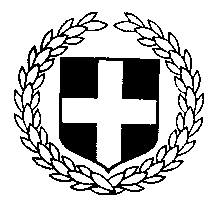 